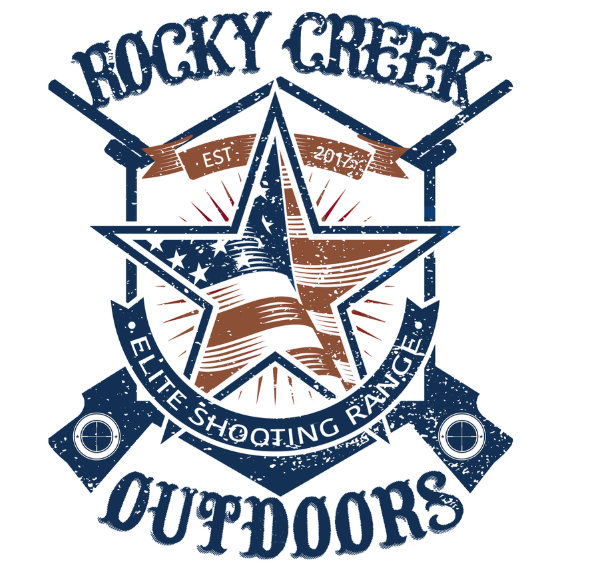 Effective 2021Non-profit fundraisers e.g. Whitetail Unlimited, Ducks Unlimited, Trout Unlimited, NWTF and NRA after hours pricing for clubhouse and pavilion. Clubhouse and pavilion rental $2500Deep Cleaning fee $1000; volunteers will still need to empty all trash in the burn bin. $750 Minimum labor charge Thank you,Lance Keen9032788780rockycreekoutdoorsusa@gmail.com Website: Rockycreekoutdoorsusa.com